                  БОЙОРОК                                                               РАСПОРЯЖЕНИЕ           “12” ғинуар 2017 й.                          №4                            «12»  января 2017 г.
«Об утверждении номенклатуры дел»
        В соответствии с Федеральным законом Российской Федерации от 06.10.2003 года № 131–ФЗ «Об общих принципах организации местного самоуправления в Российской Федерации», Федеральный закон от 22 октября 2004 г. N 125-ФЗ «Об архивном деле в Российской Федерации» (с изменениями от 4 декабря 2006 г., 1 декабря 2007 г., 13 мая 2008 г.),  Приказом Минкультуры Российской Федерации от 25.08.2010 № 558 «Об утверждении «Перечня типовых управленческих архивных документов, образующихся в процессе деятельности государственных органов, органов местного самоуправления и организаций, с указанием сроков хранения», Закон Республики Башкортостан от 03.02.2006 № 278-з «Об архивном деле в Республике Башкортостан», в целях обеспечения полноты состава документов и правильного их содержания:      1. Утвердить и ввести в действие с 01 января 2017 года номенклатуру дел  сельского поселения согласно приложению №1.
      2. Настоящее распоряжение вступает в силу с момента его подписания.
      3. Контроль за выполнением настоящего распоряжения возложить на управляющего делами администрации сельского поселения  Егорову Л.Е.
Глава сельского поселения                                                 Т.А.Закиров                                                                                                        Приложение №1                                                                                                 УТВЕРЖДАЮ                                                                                     Глава  сельского поселения                                                                                     Базгиевский  сельсовет                                                                                        муниципального района                                                                                     Шаранский район                                                                                      Республики Башкортостан                                                                                     __________ Т.А.Закиров                                                                                               (подпись)                                                                                                                                             «12» « января»  2017 г.Номенклатура дел Совета  и администрации сельского поселения  Базгиевский  сельсовет муниципального района Шаранский район Республики Башкортостан  на 2017 годИтоговая запись о категориях и количестве дел,   заведенных  в   2017  году_________________________________________________________________ :Наименование должностиспециалиста  по документационномуобеспечению  управления                                     __________________________                                                                                      (подпись, расшифровка подписи)"____" _______________2017 гИтоговые сведения переданы в архив____________________________                      __________________________            (наименование должности лица,         (подпись, расшифровка подписи)                 ответственного за архив)"____"_________________2017 г.БАШҠОРТОСТАН  РЕСПУБЛИКАҺЫШАРАН  РАЙОНЫ МУНИЦИПАЛЬ РАЙОНЫНЫҢБАЗГЫЯ АУЫЛ СОВЕТЫАУЫЛ БИЛӘМӘҺЕ ХӘКИМИӘТЕ452632,  Базгыя аулы, Үҙәк урам, 50                               тел.(34769) 2-42-35, e-mail:basgss@yandex.ru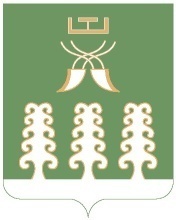 РЕСПУБЛИКА БАШКОРТОСТАНАДМИНИСТРАЦИЯ СЕЛЬСКОГО ПОСЕЛЕНИЯ БАЗГИЕВСКИЙ СЕЛЬСОВЕТ МУНИЦИПАЛЬНОГО РАЙОНА ШАРАНСКИЙ РАЙОН452632, c. Базгиево, ул.Центральная, 50         тел.(34769) 2-42-35, e-mail:basgss@yandex.ruИндексделЗаголовок делаЗаголовок делаСроки хранения дела  и   №№ статей по перечнюСроки хранения дела  и   №№ статей по перечнюПримечание122334Совет сельского поселенияСовет сельского поселенияСовет сельского поселенияСовет сельского поселенияСовет сельского поселенияСовет сельского поселенияОрганизационно-правовая деятельностьОрганизационно-правовая деятельностьОрганизационно-правовая деятельностьОрганизационно-правовая деятельностьОрганизационно-правовая деятельностьОрганизационно-правовая деятельность01-01Законодательные и нормативно-правовые акты федеральных и республиканских органов по вопросам деятельности органов местного самоуправленияЗаконодательные и нормативно-правовые акты федеральных и республиканских органов по вопросам деятельности органов местного самоуправленияДо минования надобности, ст.1, 2аДо минования надобности, ст.1, 2аОтносящиеся к деятельности сельского поселения - постоянно01-02Устав сельского поселенияУстав сельского поселенияПостоянно, ст.12Постоянно, ст.1201-03Документы о государственной регистрации Совета сельского поселения (свидетельство и др.)Документы о государственной регистрации Совета сельского поселения (свидетельство и др.)Постоянност.11, 381Постоянност.11, 38101-04Регламент работы Совета сельского поселенияРегламент работы Совета сельского поселенияПостоянно, ст.27аПостоянно, ст.27а01-05Протоколы заседания, решения Совета сельского  поселения, документы к нимПротоколы заседания, решения Совета сельского  поселения, документы к нимПостоянно, ст.18аПостоянно, ст.18а01-06Постановления председателя Совета по вопросам организации деятельности СоветаПостановления председателя Совета по вопросам организации деятельности СоветаПостоянно, ст.18а, 19аПостоянно, ст.18а, 19а01-07Соглашения Совета сельского поселения и Совета муниципального района о передаче муниципальному району части полномочий сельского поселения и документы по их реализации (копии)Соглашения Совета сельского поселения и Совета муниципального района о передаче муниципальному району части полномочий сельского поселения и документы по их реализации (копии)Постоянно, ст.13Постоянно, ст.1301-08Решения местных референдумов и сходов (собрания) гражданРешения местных референдумов и сходов (собрания) гражданПостоянно, ст.18(к)Постоянно, ст.18(к)01-09Протоколы собраний граждан и их обращенияПротоколы собраний граждан и их обращенияПостоянно, ст.18(к)Постоянно, ст.18(к)01-10Документы (решения) публичных слушанийДокументы (решения) публичных слушанийПостоянно, ст.18(л)Постоянно, ст.18(л)01-11Документы опросов гражданДокументы опросов гражданПостоянно, ст.995Постоянно, ст.99501-12Годовой план работы Совета сельского поселенияГодовой план работы Совета сельского поселенияПостоянно, ст.285(а)Постоянно, ст.285(а)01-13Документы об итогах деятельности Совета сельского поселения (справки, отчеты, информации)Документы об итогах деятельности Совета сельского поселения (справки, отчеты, информации)Постоянно,ст. 467 аПостоянно,ст. 467 а01-14Документы постоянных и иных комиссий СоветаДокументы постоянных и иных комиссий СоветаПостоянно, ст.18(б)Постоянно, ст.18(б)На каждую комиссию формируется отдельное дело01-15Обращения граждан к депутатам Совета, документы по их рассмотрениюОбращения граждан к депутатам Совета, документы по их рассмотрению5 лет, ЭПКст.1835 лет, ЭПКст.18301-16Сведения об избранных депутатахСведения об избранных депутатахПостоянно ст.685(а)Постоянно ст.685(а)В муниципальный архив не сдается01-17Карточки учета избранных депутатовКарточки учета избранных депутатовПостоянно ст.685(а)Постоянно ст.685(а)В муниципальный архив не сдается01-18Статистические отчеты о составе депутатов Совета (ф.№1), организационной работе Совета и изменениях в составе депутатов (ф.№2)Статистические отчеты о составе депутатов Совета (ф.№1), организационной работе Совета и изменениях в составе депутатов (ф.№2)Постоянно, ст.467(б)Постоянно, ст.467(б)01-19Документы ревизионной комиссии Совета (протоколы, справки и т.д.)Документы ревизионной комиссии Совета (протоколы, справки и т.д.)Постоянно, ст.18(в)Постоянно, ст.18(в)01-20Журнал регистрации решений СоветаЖурнал регистрации решений СоветаПостоянно, ст.258 аПостоянно, ст.258 а01-21Журнал регистрации входящих документовЖурнал регистрации входящих документов5 лет, ст.258 г5 лет, ст.258 г01-22Журнал регистрации исходящих документовЖурнал регистрации исходящих документов5 лет, ст.258 г5 лет, ст.258 г01-23Журнал учета приема посетителейЖурнал учета приема посетителей5 лет, ст.258 е5 лет, ст.258 е                                     Администрация сельского поселения                                     Администрация сельского поселения                                     Администрация сельского поселения                                     Администрация сельского поселения                                     Администрация сельского поселения                                     Администрация сельского поселения02.Исполнительно-распорядительная деятельность02.Исполнительно-распорядительная деятельность02.Исполнительно-распорядительная деятельность02.Исполнительно-распорядительная деятельность02.Исполнительно-распорядительная деятельность02.Исполнительно-распорядительная деятельность02-01Законодательные и нормативно-правовые акты федеральных  органов законодательной и исполнительной власти по вопросам деятельности администрации сельского поселенияЗаконодательные и нормативно-правовые акты федеральных  органов законодательной и исполнительной власти по вопросам деятельности администрации сельского поселенияДо минования надобности, ст.1,2аДо минования надобности, ст.1,2а02-02Указы, постановления, распоряжения Главы Республики Башкортостан, Правительства Республики Башкортостан, присланные для сведения и руководстваУказы, постановления, распоряжения Главы Республики Башкортостан, Правительства Республики Башкортостан, присланные для сведения и руководстваДо минования надобности, ст.1,2аДо минования надобности, ст.1,2а02-03Документы о государственной регистрации администрации сельского поселения (свидетельство и др.)Документы о государственной регистрации администрации сельского поселения (свидетельство и др.)Постоянност.381Постоянност.38102-04Соглашения главы администрации муниципального района с главой администрации сельского поселения о передаче отдельных полномочий по решению вопросов местного значения, об исполнении отдельных государственных полномочийСоглашения главы администрации муниципального района с главой администрации сельского поселения о передаче отдельных полномочий по решению вопросов местного значения, об исполнении отдельных государственных полномочийПостоянно, ст.13Постоянно, ст.1302-05Постановления главы сельского поселения по основной деятельностиПостановления главы сельского поселения по основной деятельностиПостоянно, ст.1(а)Постоянно, ст.1(а)02-06Распоряжения главы сельского  поселения по основной деятельностиРаспоряжения главы сельского  поселения по основной деятельностиПостоянно, ст.19(а) Постоянно, ст.19(а) 02-07Протоколы совещаний при главе сельского  поселения  с представителями учреждений, организаций и предприятий и документы к нимПротоколы совещаний при главе сельского  поселения  с представителями учреждений, организаций и предприятий и документы к нимПостоянно, ст.18(е)Постоянно, ст.18(е)02-08Паспорт социально-экономического положения сельского поселенияПаспорт социально-экономического положения сельского поселенияПостоянно, ст.68Постоянно, ст.6802-09Протоколы заседаний административной  и других комиссий и документы к нимПротоколы заседаний административной  и других комиссий и документы к нимПостоянно, ст.18(б)Постоянно, ст.18(б)На каждую комиссию заводится отдельное дело02-10Годовой план работы администрации сельского поселенияГодовой план работы администрации сельского поселенияПостоянно, ст.285(а)Постоянно, ст.285(а)02-12Годовой отчет о работе администрации сельского поселенияГодовой отчет о работе администрации сельского поселенияПостоянно, ст.464(б)Постоянно, ст.464(б)02-11Статистические отчеты по основной деятельности (годовые)Статистические отчеты по основной деятельности (годовые)Постоянно, ст.467(б)Постоянно, ст.467(б)02-12Статистические отчеты по основной деятельности (полугодовые, квартальные)Статистические отчеты по основной деятельности (полугодовые, квартальные)5 лет, ст.467(в, г)5 лет, ст.467(в, г)При отсутствии годовых – постоянно 02-13Документы по проверке работы администрации сельского поселения (справки, акты и др.)Документы по проверке работы администрации сельского поселения (справки, акты и др.)Постоянно, ст.173Постоянно, ст.173Кроме финансовых проверок02-14Приемо-сдаточные акты, составленные при смене главы сельского поселенияПриемо-сдаточные акты, составленные при смене главы сельского поселенияПостоянно, ст.79аПостоянно, ст.79а02-15Похозяйственные книги и алфавитные книги хозяйств Похозяйственные книги и алфавитные книги хозяйств Постоянно,  ст.136 Постоянно,  ст.136 02-16Административные регламентыАдминистративные регламентыПостоянност.54(а)Постоянност.54(а)02-17Перечень муниципальных услугПеречень муниципальных услугПостоянноПостоянно02-18Протоколы заседаний жилищной комиссии, документы (заявления, списки, справки) к нимПротоколы заседаний жилищной комиссии, документы (заявления, списки, справки) к нимПостоянно, ст.925Постоянно, ст.92502-19Списки граждан, нуждающихся в улучшении жилищных условийСписки граждан, нуждающихся в улучшении жилищных условий02-20Книга учета граждан, нуждающихся в жилой площади, предоставляемой по договорам социального наймаКнига учета граждан, нуждающихся в жилой площади, предоставляемой по договорам социального найма10 лет, ст.92710 лет, ст.927После предоставления жилой площади. 02-21Учетные дела граждан, нуждающихся в жилой площади, предоставляемой по договорам социального наймаУчетные дела граждан, нуждающихся в жилой площади, предоставляемой по договорам социального найма10 лет, ст.93010 лет, ст.930После предоставления жилой площади02-22Обращения граждан по личным вопросам, документы по их рассмотрениюОбращения граждан по личным вопросам, документы по их рассмотрению5 лет,  ЭПК, ст.183(б)5 лет,  ЭПК, ст.183(б)02-23Журнал регистрации постановлений главы сельского поселения по основной деятельностиЖурнал регистрации постановлений главы сельского поселения по основной деятельностиПостоянно, ст.258 аПостоянно, ст.258 а02-24Журнал регистрации распоряжений главы сельского поселения по основной деятельностиЖурнал регистрации распоряжений главы сельского поселения по основной деятельностиПостоянно, ст.258 аПостоянно, ст.258 а02-25Журнал регистрации личного приема граждан главой сельского поселенияЖурнал регистрации личного приема граждан главой сельского поселения3 года, ст.259 а3 года, ст.259 а02-26Журнал регистрации входящих документов, в т. ч. по электронной почте Журнал регистрации входящих документов, в т. ч. по электронной почте 5 лет, ст.258 г5 лет, ст.258 г02-27Журнал регистрации исходящих документов,  в т. ч. по электронной почтеЖурнал регистрации исходящих документов,  в т. ч. по электронной почте5 лет, ст.258 г 5 лет, ст.258 г 02-28Журнал регистрации телефонограмм, телеграммЖурнал регистрации телефонограмм, телеграмм5лет, ст.258 ж5лет, ст.258 ж02-29Журнал регистрации обращений гражданЖурнал регистрации обращений граждан5лет, ст.258 е5лет, ст.258 е02-30Журнал учета проверок юридического лица, проводимых органами государственного контроля (надзора), органами муниципального контроляЖурнал учета проверок юридического лица, проводимых органами государственного контроля (надзора), органами муниципального контроляПостоянност.173Постоянност.17302-31Журналы выдачи выписок и справок из похозяйственных  книгЖурналы выдачи выписок и справок из похозяйственных  книг5 летст.2525 летст.25202-32Договоры, соглашения об информационном обменеДоговоры, соглашения об информационном обмене5 летст.2235 летст.223После истечения срока договора, соглашения02-33Документы (заявления на изготовлении ключа электронной цифровой подписи и сертификата ключа подписи, заявления и уведомления о приостановлении и аннулировании действия сертификата ключа подписи, акты уничтожения закрытого ключа электронной цифровой подписи и др.) о создании и аннулировании электронной цифровой подписиДокументы (заявления на изготовлении ключа электронной цифровой подписи и сертификата ключа подписи, заявления и уведомления о приостановлении и аннулировании действия сертификата ключа подписи, акты уничтожения закрытого ключа электронной цифровой подписи и др.) о создании и аннулировании электронной цифровой подписи15 лет, ЭПКст.23315 лет, ЭПКст.233После аннулирования (прекращения действия) сертификата ключа подписи и истечении установленного федеральным законом  срока исковой давности02-34Списки уполномоченных лиц – владельцев сертификатов ключа подписи Списки уполномоченных лиц – владельцев сертификатов ключа подписи Постоянно, ст. 240Постоянно, ст. 24002-35Номенклатура делНоменклатура делПостоянно, ст.200(а)Постоянно, ст.200(а)В муниципальный архив не передаются02-36Описи дел постоянного храненияОписи дел постоянного храненияПостоянно,ст. 248аПостоянно,ст. 248аВ муниципальный архив не передаются02-37Описи дел по личному составуОписи дел по личному составуПостоянно,ст. 248бПостоянно,ст. 248б  В муниципальный  архив не передаются02-38Описи дел временного срока храненияОписи дел временного срока хранения3 года, ст.248(в)3 года, ст.248(в)После уничтожения дел02-39Дело фонда (исторические справки, паспорт архива, акты проверки наличия и состояния, приема и передачи, выделения дел и документов к уничтожению, утратах и повреждениях документов)Дело фонда (исторические справки, паспорт архива, акты проверки наличия и состояния, приема и передачи, выделения дел и документов к уничтожению, утратах и повреждениях документов)Постоянно, ст.246Постоянно, ст.246В муниципальный архив передаются при ликвидации организации03. Управление земельной муниципальной собственностью03. Управление земельной муниципальной собственностью03. Управление земельной муниципальной собственностью03. Управление земельной муниципальной собственностью03. Управление земельной муниципальной собственностью03. Управление земельной муниципальной собственностью03-01Нормативно-правовые акты Российской Федерации, Республики Башкортостан, муниципального района по вопросам землеустройства, присланные для сведенияДо минования надобности, ст.1(б)До минования надобности, ст.1(б)03-02Карты сельского поселения (копии)Постоянност.799Постоянност.799Хранятся в администрации сельского поселения, подлинники в земельном комитете муниципального районаХранятся в администрации сельского поселения, подлинники в земельном комитете муниципального района03-03Свидетельства на право собственности на земельные участки сельского поселения (копии) Постоянно,ст. 185Постоянно,ст. 185См. примечание  к д.03-03См. примечание  к д.03-0304. Управление муниципальной собственностью04. Управление муниципальной собственностью04. Управление муниципальной собственностью04. Управление муниципальной собственностью04. Управление муниципальной собственностью04. Управление муниципальной собственностью04-01Реестр муниципальной собственностиРеестр муниципальной собственностиПостоянно,ст. 41Постоянно,ст. 4104-02Акты приема-передачи основных средствАкты приема-передачи основных средствПостоянно,ст. 79 аПостоянно,ст. 79 а04-03Документы по учету движения имущества сельского, городского поселения (договоры купли-продажи, справки, информация)Документы по учету движения имущества сельского, городского поселения (договоры купли-продажи, справки, информация)Постоянно,ст.47Постоянно,ст.4704-04Технические паспорта зданий, сооруженийТехнические паспорта зданий, сооружений5 лет ЭПК,ст. 802*5 лет ЭПК,ст. 802**После ликвидации здания, сооружения05. Планирование и застройка поселения05. Планирование и застройка поселения05. Планирование и застройка поселения05. Планирование и застройка поселения05. Планирование и застройка поселения05. Планирование и застройка поселения05-01Генеральный план, совмещенный с проектом планировки сельского, городского поселения, пояснительная записка к немуГенеральный план, совмещенный с проектом планировки сельского, городского поселения, пояснительная записка к немуПостоянно,ст. 421  Постоянно,ст. 421  Перечень НТД05-02Правила землепользования и застройки сельского, городского поселения, разработанные институтом территориальной планировкиПравила землепользования и застройки сельского, городского поселения, разработанные институтом территориальной планировкиДо замены новымиДо замены новыми06. Воинский учет, мобилизационная подготовка06. Воинский учет, мобилизационная подготовка06. Воинский учет, мобилизационная подготовка06. Воинский учет, мобилизационная подготовка06. Воинский учет, мобилизационная подготовка06. Воинский учет, мобилизационная подготовка06-01Нормативные правовые акты, указания, инструкции по воинскому учету и мобилизационной подготовкеНормативные правовые акты, указания, инструкции по воинскому учету и мобилизационной подготовке3 года, ст.27(б)3 года, ст.27(б)После замены новыми06-02Переписка по воинскому учету и мобилизационной подготовкеПереписка по воинскому учету и мобилизационной подготовке5 лет ЭПК, ст.6915 лет ЭПК, ст.69106-03Годовой отчет о работе военно-учетного столаГодовой отчет о работе военно-учетного столаПостоянно, ст.467Постоянно, ст.46706-04Годовой текстовый отчет о работающих и забронированных граждан, пребывающих в запасеГодовой текстовый отчет о работающих и забронированных граждан, пребывающих в запасеДо минования надобностиДо минования надобности06-05Годовой доклад в военно-мобилизационный отдел района по воинскому учету и бронированию гражданГодовой доклад в военно-мобилизационный отдел района по воинскому учету и бронированию гражданПостоянно, ст.467Постоянно, ст.46706-06Карточки учета военнообязанныхКарточки учета военнообязанных3 года, ст.695(е)3 года, ст.695(е)После снятия с  воинского учета06-07Списки призывниковСписки призывников3 года, ст.685(е)3 года, ст.685(е)После снятия с воинского учета06-08Карточки учета предприятий и индивидуальных предпринимателейКарточки учета предприятий и индивидуальных предпринимателей3 года,ст. 6953 года,ст. 69506-09Журнал проверок состояния воинского учета в администрации сельского, городского поселенияЖурнал проверок состояния воинского учета в администрации сельского, городского поселения5 лет ст.6925 лет ст.69207. Гражданская оборона и чрезвычайные ситуации07. Гражданская оборона и чрезвычайные ситуации07. Гражданская оборона и чрезвычайные ситуации07. Гражданская оборона и чрезвычайные ситуации07. Гражданская оборона и чрезвычайные ситуации07. Гражданская оборона и чрезвычайные ситуации07-01Нормативные правовые акты и указания по гражданской оборонеНормативные правовые акты и указания по гражданской оборонеДММст.1бДММст.1б07-02Нормативные правовые акты и указания по предупреждению и ликвидации чрезвычайных ситуацийНормативные правовые акты и указания по предупреждению и ликвидации чрезвычайных ситуацийДММст.1бДММст.1б07-03Планы, отчеты и переписка по гражданской оборонеПланы, отчеты и переписка по гражданской обороне5 лет ЭПК, ст.8625 лет ЭПК, ст.86207-04Годовой план основных мероприятий сельского поселения по ГО и ЧСГодовой план основных мероприятий сельского поселения по ГО и ЧС5 лет ЭПК, ст.8625 лет ЭПК, ст.86207-05План работы по тушению и предупреждению  лесных пожаровПлан работы по тушению и предупреждению  лесных пожаров5 лет ЭПК, ст.8615 лет ЭПК, ст.86107-06Документы по противопожарной безопасности  объектов (акты, предписания, справки)Документы по противопожарной безопасности  объектов (акты, предписания, справки)3 годаст.8663 годаст.86607-07Акты проверок противопожарного состояния зданий и помещений Акты проверок противопожарного состояния зданий и помещений 3 года,ст. 4 3 года,ст. 4 07-08Годовой отчет о мероприятиях сельского поселения по ГО и ЧСГодовой отчет о мероприятиях сельского поселения по ГО и ЧС5 лет ЭПК, ст.8625 лет ЭПК, ст.86207-09Документы по обеспечению убежищами, укрытиями, средствами индивидуальной защитыДокументы по обеспечению убежищами, укрытиями, средствами индивидуальной защиты5 лет ЭПК, ст.8835 лет ЭПК, ст.88308. Организация ритуальных услуг и содержание мест захоронения08. Организация ритуальных услуг и содержание мест захоронения08. Организация ритуальных услуг и содержание мест захоронения08. Организация ритуальных услуг и содержание мест захоронения08. Организация ритуальных услуг и содержание мест захоронения08. Организация ритуальных услуг и содержание мест захоронения08-01Инструктивные документы по организации ритуальных услуг и содержанию кладбищИнструктивные документы по организации ритуальных услуг и содержанию кладбищ3 года, ст.27(б)3 года, ст.27(б)08-02Проекты кладбищ, планы захоронений Проекты кладбищ, планы захоронений Постоянно,ст.447 ВП Постоянно,ст.447 ВП 09. Кадровое обеспечение09. Кадровое обеспечение09. Кадровое обеспечение09. Кадровое обеспечение09. Кадровое обеспечение09. Кадровое обеспечение09-01Нормативно-правовые акты, инструкции по кадровой работеНормативно-правовые акты, инструкции по кадровой работе3 года, ст.27(б)3 года, ст.27(б)После замены новыми09-02Распоряжения  главы администрации сельского поселения по личному составу (прием, перевод, увольнение, изменение фамилии,  повышение квалификации, поощрениях, оплата труда, премирование, отпуск по уходу за ребенком)Распоряжения  главы администрации сельского поселения по личному составу (прием, перевод, увольнение, изменение фамилии,  повышение квалификации, поощрениях, оплата труда, премирование, отпуск по уходу за ребенком)50 лет ЭПК, ст. 19 б50 лет ЭПК, ст. 19 б09-03Распоряжения главы  администрации муниципального района,  городского округа по личному составу (о дисципли-нарных взысканиях, ежегодных оплачиваемых отпусках, отпусках             в связи с обучением, командировках)Распоряжения главы  администрации муниципального района,  городского округа по личному составу (о дисципли-нарных взысканиях, ежегодных оплачиваемых отпусках, отпусках             в связи с обучением, командировках)5 лет ЭПК, ст. 19 б5 лет ЭПК, ст. 19 б09-04Журнал регистрации распоряжений  по личному составу (классный чин),  выслуга лет, аттестация,  поощрения,   награждения, различные выплаты  (надбавки, доплаты,  ежемесячные и  единовременные    выплаты,  компенсации  за неиспользованные отпуска, материальная помощь)Журнал регистрации распоряжений  по личному составу (классный чин),  выслуга лет, аттестация,  поощрения,   награждения, различные выплаты  (надбавки, доплаты,  ежемесячные и  единовременные    выплаты,  компенсации  за неиспользованные отпуска, материальная помощь)50 летст. 258б50 летст. 258бКаждый вид приказов отдельным делом09-05Положения, инструкции о правах и обязанностях должностных лиц (типовые)Положения, инструкции о правах и обязанностях должностных лиц (типовые)Постоянно, ст.77(а)Постоянно, ст.77(а)Индивидуальные работников – 50 лет09-06Годовой отчет по кадрам Годовой отчет по кадрам Постоянно, ст.467 бПостоянно, ст.467 б09-07Личные дела работников  (заявления, трудовые договоры, автобиографии, копии распоряжений,  копии личных документов, анкеты и др.):а) руководителя организацииб) работников, в т.ч. муниципальных служащихЛичные дела работников  (заявления, трудовые договоры, автобиографии, копии распоряжений,  копии личных документов, анкеты и др.):а) руководителя организацииб) работников, в т.ч. муниципальных служащихПостоянно, ст.656 а;50 лет ЭПКст. 656 бПостоянно, ст.656 а;50 лет ЭПКст. 656 б09-08Личные карточки работников ф.Т.-2 (в том числе временных работников)Личные карточки работников ф.Т.-2 (в том числе временных работников)50 лет ЭПК, ст. 65850 лет ЭПК, ст. 65809-09Трудовые договоры, не вошедшие в состав личных делТрудовые договоры, не вошедшие в состав личных дел50 лет ЭПК,ст. 65750 лет ЭПК,ст. 65709-10Подлинные личные документы (трудовые книжки и др.)Подлинные личные документы (трудовые книжки и др.)До востребо-вания, ст.664До востребо-вания, ст.664Невостребованные – не менее 50 лет09-11Книга учета движения трудовых книжек и вкладышей к нимКнига учета движения трудовых книжек и вкладышей к ним50 лет, ст.695 в50 лет, ст.695 в09-12Документы, (представления, ходатайства, характеристики, выписки из решений, постановлений) о представлении к награждению государственными и ведомственными наградами, присвоению званийДокументы, (представления, ходатайства, характеристики, выписки из решений, постановлений) о представлении к награждению государственными и ведомственными наградами, присвоению званий50 лет ЭПК, ст.735 б50 лет ЭПК, ст.735 б09-13Табель учета рабочего времениТабель учета рабочего времени5 лет, ст.5865 лет, ст.58609-14Графики  предоставления отпусковГрафики  предоставления отпусков1 год, ст.6931 год, ст.69309-15Книга учета трудовых договоровКнига учета трудовых договоров50 лет, ст.695(б)50 лет, ст.695(б)09-16Положение об оплате труда и премировании работниковПоложение об оплате труда и премировании работниковПостоянно,Ст.411(а)Постоянно,Ст.411(а)09-17Правила внутреннего распорядкаПравила внутреннего распорядка1 годст.7731 годст.773После замены новыми10. Охрана труда и техники безопасности10. Охрана труда и техники безопасности10. Охрана труда и техники безопасности10. Охрана труда и техники безопасности10. Охрана труда и техники безопасности10. Охрана труда и техники безопасности10-04Журнал регистрации инструктажа на рабочем местеЖурнал регистрации инструктажа на рабочем месте5 лет, ст.626 б5 лет, ст.626 бПо срокам храненияВсегоВ том числе:В том числе:По срокам храненияВсегопереходящихс отметкой «ЭПК»1234Постоянного5555Временного (свыше 10 лет)927Временного (до 10 лет включительно)463610ИТОГО:1109317СОГЛАСОВАНО                                                                                                     Протокол ЭК Администрации                                                Сельского поселенияот_______________ № ___    СОГЛАСОВАНО    Руководитель органа управления    архивным делом муниципального    района    ___________________________    "____" _____________ 20___ г.